Title of the PaperJohn W. SmithSunshine University, Australiajohn.smith@sunshine.eduThomas JonesEast Coast University, USAthomas.jones@east.eduPurpose: Lorem ipsum dolor sit amet, consectetur adipiscing elit. Aenean id accumsan odio, nec gravida dolor. Phasellus venenatis suscipit congue. Vestibulum pellentesque, nunc sed mattis mollis.Study design/methodology/approach: Lectus urna pretium quam, in finibus nulla arcu nec nibh. Suspendisse quis elementum dui, sed finibus orci. Etiam hendrerit velit vitae massa tincidunt rhoncus.Findings: Vestibulum vulputate, massa maximus cursus gravida, nibh felis laoreet sapien, eu gravida dui lacus non ante. Suspendisse non pulvinar libero. Nunc viverra tortor eu tellus dignissim, non pulvinar justo aliquet.Originality/value: Ut eget dolor commodo, maximus nisl eget, auctor nisi. Nulla facilisi. Nulla facilisi. Praesent ut urna ultricies, aliquet justo vel, molestie lacus.Heading 1Ut dignissim ex ut massa maximus cursus. Donec rhoncus convallis turpis, eu volutpat augue volutpat at. In at turpis non arcu scelerisque fermentum. Pellentesque at mi consequat, consequat nulla in, porttitor risus. Pellentesque mollis orci sed finibus scelerisque. Duis ullamcorper nulla ut nisi tincidunt ultricies. Lorem ipsum dolor sit amet, consectetur adipiscing elit (Grady et al., 2019; Sanchiz et al., 2017).Heading 2Nulla quis mattis urna, sed hendrerit tortor. Mauris rutrum justo elit, at ultricies nisi scelerisque at. Proin nibh tellus, tincidunt consectetur ipsum non, accumsan tincidunt erat. Mauris eget ligula scelerisque, fringilla turpis vel, volutpat est. Fusce cursus massa ut felis imperdiet, eu finibus nibh hendrerit. Proin facilisis odio et sem hendrerit fermentum. Phasellus gravida mi vel ante porttitor gravida. Quisque et hendrerit urna, nec consequat enim (Jackson, 2019, p. 17).Quisque lobortis purus velit, at tincidunt lectus ultricies at. Integer consequat eget ante at blandit. Ut eget dolor commodo, maximus nisl eget, auctor nisi. Nulla facilisi. Nulla facilisi. Praesent ut urna ultricies, aliquet justo vel, molestie lacus. Quisque sed urna id orci consequat venenatis vitae at mauris. Praesent in mauris sit amet augue vestibulum pellentesque a in lectus. Sed scelerisque viverra urna commodo suscipit. Cras malesuada, dui eget ultricies ultricies, quam lorem interdum arcu, aliquam eleifend leo ante in nibh. Ut et tellus interdum, rutrum lorem at, rutrum mauris. Curabitur lacinia fermentum tempus. In commodo volutpat neque.Heading 3Mauris id enim semper, fermentum augue et, finibus lorem. Pellentesque quis cursus lacus. Donec eu libero condimentum, bibendum lorem at, tristique tellus. Vestibulum sagittis sit amet tortor at imperdiet. Sed consequat lectus ut suscipit dapibus. Praesent at tempor massa. Duis sit amet eleifend enim, at venenatis risus. Integer ac ante elementum, consectetur ipsum vitae, pretium massa. In volutpat metus ut lacus sagittis, a sodales mauris ornare. Vestibulum maximus aliquet libero id posuere. Aenean finibus ligula massa, ut laoreet ligula hendrerit ac. Phasellus sed imperdiet risus, nec cursus lectus. Aliquam ac velit ultrices, interdum eros sed, molestie tellus. Ut sit amet diam id lacus ullamcorper sollicitudin. Pellentesque ipsum velit, luctus nec ligula id, euismod eleifend quam.First itemSecond itemThird itemNullam mi enim, facilisis eget ante eu, luctus lobortis ipsum. Mauris vitae odio eros. Pellentesque pulvinar enim eget hendrerit dictum. Aenean massa orci, blandit in accumsan sed, suscipit eu dolor. Maecenas efficitur odio leo, sed convallis mauris dictum eget. Nunc eros augue, pretium vel mi sed, dictum fermentum arcu. Sed rhoncus magna felis, non consequat mauris malesuada et. Cras erat eros, convallis sollicitudin metus non, sollicitudin tempor nibh.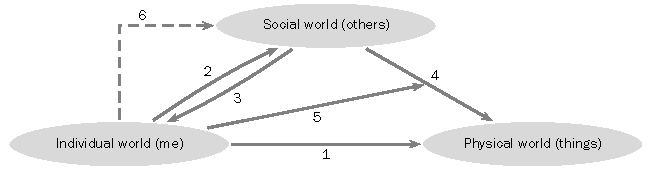 Figure 1: ModelPellentesque consectetur arcu eu egestas rutrum. Etiam varius, felis quis congue lacinia, ipsum ligula consectetur quam, sed sodales magna ex ut lacus. Nullam vitae lobortis eros, nec porttitor ante. Pellentesque hendrerit lobortis mauris, vel luctus ipsum vulputate vel. Integer et augue iaculis, tristique purus et, lacinia nulla. In sed justo magna. Vivamus ac venenatis ante. Mauris sed risus eget nibh consectetur sodales hendrerit in mauris. Vestibulum a accumsan ligula, quis scelerisque urna. Sed non eleifend libero, in malesuada ligula. Cras sed magna bibendum, gravida dolor ut, porta lectus. Ut tincidunt semper orci, non accumsan metus scelerisque vel.Aliquam dui diam, porta condimentum sollicitudin sed, volutpat in justo. Suspendisse non leo consectetur, rutrum lacus ut, faucibus nisl. Nunc at porttitor nulla. Donec nec tristique sem. Mauris nec felis id orci placerat pellentesque. Duis vitae elit eget sapien mollis tincidunt ac ac dolor. Curabitur congue tincidunt purus a volutpat. In justo quam, finibus vitae lectus vel, lacinia posuere orci. Nulla non nunc accumsan, vulputate tortor eget, fringilla odio. Morbi sed nisi dui. In sit amet vulputate erat, non tincidunt magna.Morbi massa lectus, luctus a luctus at, gravida id nulla. In sed ante quis quam dictum blandit ac malesuada enim. Suspendisse varius dignissim urna, pulvinar laoreet justo aliquam a. Maecenas nisi diam, convallis eu ex ac, ornare sollicitudin velit. Mauris at dapibus ex. Integer sed vehicula felis. Nulla eleifend lectus ac dolor cursus tincidunt. Etiam quis tempor enim. Suspendisse quis aliquet urna. Fusce posuere luctus ante, et dignissim velit. Lorem ipsum dolor sit amet, consectetur adipiscing elit. Cras porttitor leo eu arcu elementum, a tincidunt orci commodo. Maecenas venenatis orci sed diam tincidunt rutrum. Orci varius natoque penatibus et magnis dis parturient montes, nascetur ridiculus mus.Table 1: Production of CarsNulla ornare efficitur arcu, sed euismod eros dictum eget. Nulla tortor elit, laoreet at maximus pulvinar, rhoncus vel dui. Proin lobortis vulputate mauris eu imperdiet. Quisque commodo est pretium pulvinar luctus. Sed sit amet ante gravida, hendrerit nibh eget, sollicitudin risus. Integer sed ornare erat. Quisque molestie nibh nec scelerisque porttitor.ReferencesGrady, J. S., Her, M., Moreno, G., Perez, C., & Yelinek, J. (2019). Emotions in storybooks: A comparison of storybooks that represent ethnic and racial groups in the United States. Psychology of Popular Media Culture, 8(3), 207–217.Jackson, L. M. (2019). The psychology of prejudice: From attitudes to social action (2nd ed.). American Psychological Association. https://doi.org/10.1037/0000168-000Sanchiz, M., Chevalier, A., & Amadieu, F. (2017). How do older and young adults start searching for information? Impact of age, domain knowledge and problem complexity on the different steps of information searching. Computers in Human Behavior, 72, 67–78. https://doi.org/10.1016/j.chb.2017.02.038YearBlackRedBlueGreenYellow20181731582267201919415168112